NATIONAL ETHNIC PRESS AND MEDIA COUNCIL OF CANADA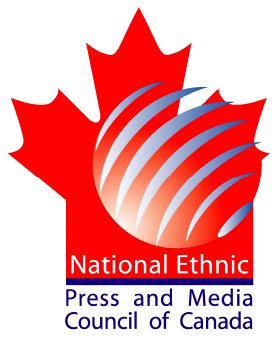 CONSEIL NATIONAL DE LA PRESSE ET MEDIAS ETHNIQUES DU CANADAMEMBERSHIP APPLICATION / RENEWALSurname:  	First Name:  	Address:  	Bus. Tel:  	Home Tel:  	E-mail:  	Web Site:  	Citizenship:  Canadian or other:  	Representing Publication or Electronic Media:  	Language of Medium:  	Position of Applicant:  	Profession: (if other)  	Years in Journalism:  	Brief professional experience:  	Sponsored by:I  	 do certify and assure the Board that I have no past or outstanding criminal convictions in Canada.Signature of Applicant:  	 Date:  	Please enclose two copies of the last two issues of your publicationFor Internal Use OnlyAccepted:   □Yes	□No	Date of Acceptance:  	Signatures of the members of the Admission Committee:1.	2.	3.Please enclose a cheque of $50 for the primary applicant, and $30 for any additional on an annual basis.Please be advised that every medium has only one vote at the general elections.National Head Office: City of Toronto, Toronto City Hall, Press Gallery 100 Queen Street West, Toronto, Ontario, M5H 2N2Tel: 416-921-8926  Fax: 416-921-0723  Email: info@nationalethnicpress.com